Муниципальное   бюджетное  дошкольное  образовательное  учреждение «Детский  сад  № 93»ПРИКАЗ №27от 24 февраля 2022  г.О  зачислении  ребенка   в  образовательную  организациюВ  соответствии   с Уставом  муниципального  бюджетного  дошкольного  образовательного  учреждения «Детский  сад  № 93» ,  Правилами    приема   на  обучение  по  образовательным  программам    дошкольного  образования    в  муниципальном   бюджетном   дошкольном  образовательном  учреждении «Детский   сад  « 93»,  утвержденного приказом  заведующего  от 27.06.2014 г.  № 41    и на   основании    личных   заявлений    родителей  (законных  представителей),  направления   органа   местного  самоуправления  «Управления  образования  Каменск-Уральского  городского  округа»»  ПРИКАЗЫВАЮ:	1. Зачислить  с 01.03.2022 г.  воспитанников,  поставленных  на  электронный  учет   в  Едином   портале   государственных  и муниципальных  услуг «Е-услуги. Образование»:   2.  Ответственному   за  размещение     информации   на  официальном  сайте  муниципального  бюджетного   дошкольного  образовательного  учреждения  «Детский  сад  № 93»   разместить  настоящий  приказ    в  течение трех  рабочих дней.	4. Контроль  исполнения  настоящего  приказа  оставляю  за  собой. 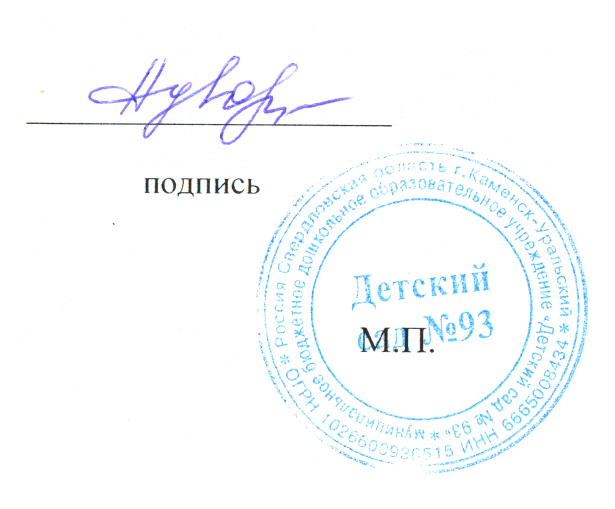 Заведующий				            Н.И.  СуворковаДетского  сада  № 93 Муниципальное   бюджетное  дошкольное  образовательное  учреждение «Детский  сад  № 93»ПРИКАЗ №95от 06.10.2021  г.О  зачислении  ребенка   в  образовательную  организациюВ  соответствии   с Уставом  муниципального  бюджетного  дошкольного  образовательного  учреждения «Детский  сад  № 93» ,  Правилами    приема   на  обучение  по  образовательным  программам    дошкольного  образования    в  муниципальном   бюджетном   дошкольном  образовательном  учреждении «Детский   сад  « 93»,  утвержденного приказом  заведующего  от 27.06.2014 г.  № 41    и на   основании    личных   заявлений    родителей  (законных  представителей),  путёвки    органа   местного  самоуправления  «Управления  образования  Каменск-Уральского  городского  округа»»  ПРИКАЗЫВАЮ:	1. Зачислить  с 07.10.2021 г.  воспитанников,  поставленных  на  электронный  учет   в  Едином   портале   государственных  и муниципальных  услуг «Е-услуги. Образование»:   2.  Ответственному   за  размещение     информации   на  официальном  сайте  муниципального  бюджетного   дошкольного  образовательного  учреждения  «Детский  сад  № 93»   разместить  настоящий  приказ    в  течение трех  рабочих дней.	4. Контроль  исполнения  настоящего  приказа  оставляю  за  собой. Заведующий				            Н.И.  СуворковаДетского  сада  № 93 Муниципальное   бюджетное  дошкольное  образовательное  учреждение «Детский  сад  № 93»ПРИКАЗ №__от 09.08.2021  г.О  зачислении  ребенка   в  образовательную  организациюВ  соответствии   с Уставом  муниципального  бюджетного  дошкольного  образовательного  учреждения «Детский  сад  № 93» ,  Правилами    приема   на  обучение  по  образовательным  программам    дошкольного  образования    в  муниципальном   бюджетном   дошкольном  образовательном  учреждении «Детский   сад  « 93»,  утвержденного приказом  заведующего  от 27.06.2014 г.  № 41    и на   основании    личного   заявления    родителей  (законных  представителей),  путёвки    органа   местного  самоуправления  «Управления  образования  Каменск-Уральского  городского  округа»»  ПРИКАЗЫВАЮ:	1. Зачислить  с 09.08.2021 г.  воспитанника,  поставленного  на  электронный  учет   в  Едином   портале   государственных  и муниципальных  услуг «Е-услуги. Образование»:	       2.  Ответственному   за  размещение     информации   на  официальном  сайте  муниципального  бюджетного   дошкольного  образовательного  учреждения  «Детский  сад  № 93»   разместить  настоящий  приказ    в  течение трех  рабочих дней.	3. Контроль  исполнения  настоящего  приказа  оставляю  за  собой. Заведующий				            Н.И.  СуворковаДетского  сада  № 93 N п/п№ путевки или заявление в электронной форме165436/ВА/2202172063265436/ВА/2202172081N п/пФ.И.О   ребенкаДата  рождения№ группы1Качалков  Павел   Станиславович26.02.2017№ 6, сад2Жуков  Всеволод  Алексеевич22.04.2015№ 4, ЗПРN п/пФ.И.О   ребенкаДата  рождения№ группы1Хорьков   Денис Олегович05.02.206№ 6, сад   Яндуганов Кирилл придет  в  ноябре № 1, ясли